BHUBANANANDA ODISHA SCHOOL OF ENGINEERING, CUTTACK DEPARTMENT OF CIVIL ENGINEERING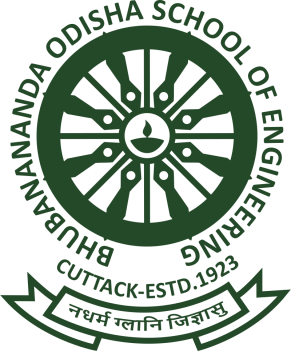 LESSON PLANSUBJECT: LAND SURVEY– II (TH I)ACCADEMIC SESSION: 2021-22FACULTY: SRI KSHITISH KUMAR SAHOOSEMESTER: 6TH SEC: BSd/-H O D (Civil Engg.)Discipline: Civil EngineeringSemester/ Section:  6TH/ BSemester/ Section:  6TH/ BName of the teaching faculty: SRI KSHITISH KUMAR SAHOOSubject: TH 1 - LAND SURVEY– IINo. of Days/ per week class allotted: 05 period per week. (Mon,Wed, Thu, Fri – 2 periods on Wednesday)No. of Days/ per week class allotted: 05 period per week. (Mon,Wed, Thu, Fri – 2 periods on Wednesday)Semester From Date: 10-03-2022 To Date: 10-06-2022No. of weeks: 14WeekClass DayNo of period availableTheory Topics1st10-03-202211 TACHEOMETRY: 1.1 Principles.1st11-03-202211.1. stadia constantsdetermination2nd14-03-202211.2. Stadia tacheometry with staff held vertical and with line of collimation horizontal.2nd16-03-202221.2. Stadia tacheometry with staff held vertical and with line of collimation inclined, numerical problems.2nd17-03-20221Numerical problems3rd21-03-202211.3. Elevations and distances of staff stations – numericalproblems3rd23-03-20222Numericalproblems3rd24-03-202212.1. compound, reverse and transition curve, Purpose & use of different types of curves infield3rd25-03-202212.2. Elements of circular curves4th28-03-20221Numerical problems4th30-03-202222.3. Preparationof curve table for settingout2.4. Settingout of circular curve by chain and tape and by instrument angular methods (i) offsets from long chord4th31-03-20221Class test 15th04-04-202212.4. Setting out of circular curve by (ii) Successive bisection of arc,(iii) Offsets from tangent5th06-04-202222.4. Setting out of circular curve by(iv)offsets from chord produced, (v) Rankine’s method of tangent angles.5th07-04-202212.5. Obstacles in curve ranging – point of intersectioninaccessible.5th08-04-20221Numerical problems on 2.56th11-04-202213.1. Fractionalor Ratio Scale, Linear Scale, GraphicalScale                        3.2. What is Map6th13-04-202223.3. Map Scale and MapProjections.3.3How Maps Convey Location andExtent3.4. How Maps Convey characteristics offeatures3.5. How Maps Convey SpatialRelationship7TH18-04-202213.6. ClassificationofMaps3.6.1. Physical Map 3.6.2Topographic Map 3.6.3. RoadMap7TH20-04-202223.6.4. PoliticalMap 3.6.5. Economic&ResourcesMap3.6.6. ThematicMap   3.6.7. ClimateMap7TH21-04-202214 SURVEY OF INDIA MAP SERIES:4.1. OpenSeriesmap4.2. Defense SeriesMap7TH22-04-202214.3. MapNomenclature8TH25-04-202214.3.1QuadrangleName8TH27-04-202224.3.2. Latitude, Longitude & UTM8TH28-04-202214.3.3. Contour Lines 4.3.4. MagneticDeclination8TH29-04-20221Class test 29TH02-05-202214.3.5. Public Land SurveySystem9TH04-05-202224.3.6. FieldNotes9TH05-05-202215.1. AerialPhotography:5.1.1. Film, Focal Length,Scale9TH06-05-202215.1.2. Types of Aerial Photographs (Oblique,Straight)10TH09-05-20221Internal assessment10TH11-05-202225.2. Photogrammetry:5.2.1. ClassificationofPhotogrammetry5.2.2. AerialPhotogrammetry10TH12-05-202215.2.3. TerrestrialPhotogrammetry10TH13-05-202215.3. Photography process5.3.1. Acquisitionof Imagery using aerial and satelliteplatform11TH18-05-202225.3.2. ControlSurvey5.3.3. Geometric Distortion inImagery, Applicationof Imagery and its support data orientation and triangulationstereoscopicmeasurement5.4.DTM/DEMGeneration5.5. OrthoImageGeneration11TH19-05-202216.1. Principles, features and use of (i) Micro-optic theodolite, digitaltheodolite11TH20-05-202216.2.Working principles of a Total Station (Set up and use of total station to measure angles, distances of points under survey from total station and the co-ordinates (X,Y & Z or northing, easting, and elevation) of surveyed points relative to Total Station position using trigonometry andtriangulation distancesof points under survey from total station and the co-ordinates (X,Y & Z or northing, easting, and elevation) of surveyed points relative to Total Station position using trigonometry andtriangulation.12TH23-05-202216.2 Continue12TH25-05-202226.2 Continue12TH26-05-202217.1.GPS: - GlobalPositioning7.1.1. WorkingPrinciple of GPS, GPSSignals,7.1.2. Errors of GPS,Positioning Methods12TH27-05-20221Class test 313TH01-06-202227.2. DGPS: - Differential Global PositioningSystem7.2.1. Base StationSetup7.2.2. RoverGPS Setup 7.2.3. Download, Post-Process and Export GPSdata7.2.4. Sequenceto download GPS data fromflashcards7.2.5. Sequenceto Post-Process GPSdata7.2.6. Sequenceto export post process GPSdata7.2.7. Sequenceto export GPS Time tags tofile13TH02-06-202217.3.ETS: - Electronic TotalStation7.3. 1..1DistanceMeasurement7.3.2. AngleMeasurement7.3.3. Leveling7.3.4. Determiningposition7.3.5. Referencenetworks13TH03-06-202217.3.6. ErrorsandAccuracy14TH06-06-202218.1. Components of GIS, Integration of Spatial and AttributeInformation8.2Three Views of InformationSystem 8.2.1Database or Table View, Map View and ModelView14TH08-06-202228.3. Spatial DataModel8.4. Attribute Data Management and MetadataConcept 8..5. Preparedata and adding to ArcMap.8.6. Organizingdata aslayers.8.7. Editingthe layers.8.8. Switchingto LayoutView.8.9. Changepageorientation.8.10. RemovingBorders.8.11. Addingand editing mapinformation Previous year question discussion8.12. Finalize themap14TH09-06-20221Revision14TH10-06-20221Previous year question solvings